Review the information from the handout, Info to Go, and answer the following questions: List three (3) types of resources you can access through Reynolds Libraries:  Laptop loan requests are on a first come, first served basis. (Check one) True 	False What is Reynolds Libraries homepage web address? What is Reynolds Libraries web address to print from your laptop? What login do you use to access the Reynolds Libraries databases from off-campus?List three (3) ways students can ask for research help.What is Reynolds Libraries workshop web address to register for a workshop?List two library resources or services that you will help you succeed in your course/s.Created by Reynolds Community College Libraries. This work is licensed under a Creative Commons Attribution-NonCommercial-ShareAlike 4.0 International License.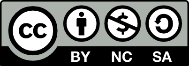 	Last updated 7/13/2023.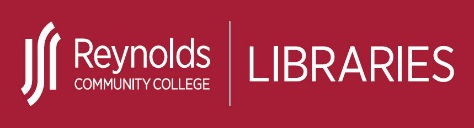 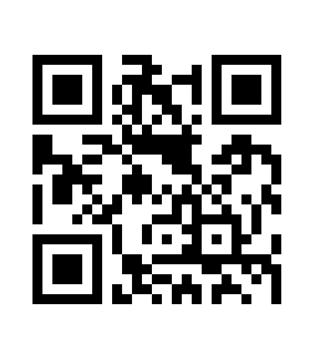 